African Methodist Episcopal Church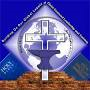                SOUTHERN CALIFORNIA CONFERENCE LAY ORGANIZATION MOSES WALTERS SCHOLARSHIPApplication Deadline: Saturday, January 15, 2022In order to process your application, the Southern California Conference Lay Organization must have the following application components by the above deadline date. Please check the items completed, and return with your completed application.Completed ScholarshipTyped Essay (300 words minimum) your essay will be judged on content and grammar.Official High School Transcript or proof of continuing college enrollmentCopy of Letter of Acceptance from a higher learning institution.Two Letters of Recommendation:One letter must be from your Local Lay PresidentOne letter from someone who can attest to your character (i.e. Pastor, school, community organization, church member, mentor, etc.)One of the following:Cumulative GPS of 2.7 minimum for graduating high school student. Copy of School Transcript.Cumulative GPA of 2.5 minimum for continuing college student. Copy of College TranscriptTHE DEADLINE FOR COMPLETED APPLICATIONS MUST BE RECEIVED BY Saturday, January 15, 2022 NO APLICATIONS WILL BE ACCEPTED AFTER THE DEADLINE.Page 1 of 5African Methodist Episcopal ChurchSOUTHERN CALIFORNIA CONFERENCE LAY ORGANIZATIONMOSES WALTERS SCHOLARSHIP INFORMATIONThe Moses Walters Scholarship was established by the Southern California Conference Lay Organization for assisting young men and women of the Christian Faith in the African Methodist Episcopal Church in obtaining a college education, the funds for these scholarships will be administered by the Southern California Conference Lay Organization.ELIGIBILITY REQUIREMENTS:An active member of the Southern California Conference of the African Methodist Episcopal Church, and a participant in a least one Organization or Youth Ministry.Pursue course of study leading to a Degree of Higher Education.Must attend college or university in the Winter of 2020Must attend an AME Church with an active organized Lay Organization         APPLICATION CRITERIA:Typed application formTyped Essay (300 words minimum)Official High School Transcript or proof of continuing college enrollmentTwo letters of recommendationOne letter from the president of the Local Lay OrganizationOne letter from someone who can attest to your character (i.e. a Pastor, school, community organization, church member, mentor, etc.)Cumulative GPA of 2.7 minimum, graduating high school students.Cumulative GPA of 2.5 minimum, continuing college students.Copy of Letter of Acceptance from a Higher Learning Institution i.e., College, University or Technical School.THE SELECTION PROCESS:Recipients will be selected by a judging committee comprised of members of the Southern   California Conference Lay Organization. The judges will evaluate eligible students based on academic record, essay, reference letters, qualities of leadership and extracurricular activities and accomplishments. Winners will be notified by the Scholarship Committee Chairperson. All decisions made by the judges are final. No materials will be returned. Incomplete applications will not be processed. Page 2 of 5THE SCHOLARSHIP AWARDS:Scholarship recipients will receive a scholarship with a minimum amount of Five Hundred Dollars ($500.00). The total number of scholarships awarded will depend on available funds. In the event the students are unable to attend College/University, the award will be returned to the scholarship fund. Documentation of current enrollment is needed prior to receiving the award.APPLICATION REQUIREMENTS:Applicants must submit the following in one package:Transcripts:A current Official High School Transcript of grades (seal must appear on the transcript) or Continuing secondary student must provide a copy of their current enrollment.     Letters of Recommendation:One letter of recommendation from your Local Lay President.One letter of recommendation from someone who can attest to your character (Pastor, school, community organization, church member, mentor, etc.)Letters must be from someone familiar with the student’s academic performance and potential.    Essay:A three hundred (300) word essay must be typed in Arial Font “12” Point double spaced.The essay must state your knowledge of the “Lay Organization” and educational and career goals; include how they relate to your Christian Faith.    Photo:A 5X7 size photograph must be includedAll materials must be received by the deadline to be consideredCOMPLETED APPLICATION AND MATERIALS MUST BE RECEIVED BYSaturday, January 15, 2022FOR ADDITIONAL INFORMATION CONTACT:Scholarship Committee Chair, Frances Settles (909) 947-1488oceanairtravel@aol.comLATE OR INCOMPLETE APPLICATIONS WILL NOT BE ACCEPTED  Page 3 of 5African Methodist Episcopal ChurchSOUTHERN CALIFORNIA CONFERENCE LAY ORGANIZATIONMOSES WALTERS SCHOLARSHIP APPLICATION FORMPERSONAL DATEName:______________________________________________________________Address:____________________________________________________________City/State/Zip: _______________________________________________________Home Phone: _______________________E-mail: ___________________________Date of Birth: _______________________Male: _______ Female: ______________CHURCH INFORMATIONName of Local Church:_________________________________________________Address:________________________ City: ____________________ Zip: ________Name of Local Lay President: ____________________________________________Please list church activities during the past conference year; include local church, lay activities, conference and district involvement (attach separate sheets of paper, if necessary). ___________________________________________________________________________________________________________________________________________________________________________________________________School Information:Name of High School/College____________________________________________Address of High School/College ________________________________GPA______College Information:College you will be attending ____________________________________________What is your intended Major/Minor? _______________________________________College Address _______________________________________________________City _________________________ State _________________________Zip _______Page 4 of 5COPY OF HIGH SCHOOL TRANSCRIPT or COLLEGE ENROLLMENT MUST BE ATTACHEDNON-ACADEMIC ACHIEVEMENTS (attach a separate sheet of paper, if necessary)List significant school-related extracurricular activities in which you have participated:________________________________________________________________________________________________________________________________________________________List significant non-school related extracurricular activities in which you have participated:__________________________________________________________________________________________________________________________________________________________LETTERS OF RECOMMENDATION ARE FROM:Name:__________________________Address:________________________________          Phone# ____________________Organization__________________________________          Title____________________Name: __________________________Address: _______________________________Phone# ____________________Organization: ________________________________Title: ____________________NOTE: Applicants should keep a copy of the completed application and attachments for their records. Please check carefully to make sure you have completed the entire application process.THE INFORMATION REPRESENTED HERE IS TRUE TO THE BEST OF MY KNOWLEDGE.Signature: __________________________________________ Date: _____________________Page 5 of 5